Мероприятия за май 2021 г.Филиал МБУК «МЦРБ» с. Филиал МБУК «МЦРБ» с.Верх-НарымОтчет об Онлайн-поздравлении с 1 МаяВ гр. Филиал МБУК «МЦРБ» с. Верх-Нарым на ОК.ру опубликовано Онлайн -поздравление с «Праздником весны и труда» и информация об истории и традициях праздника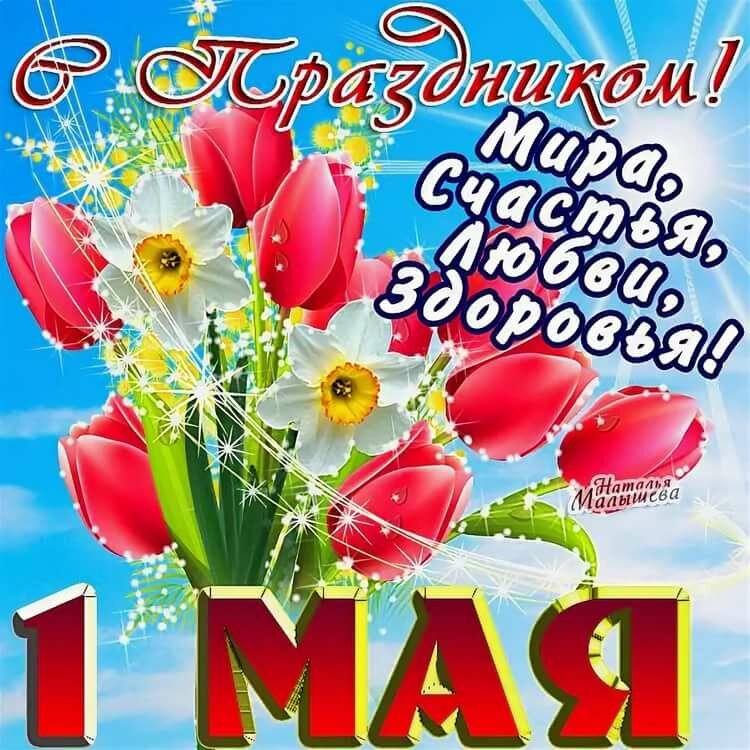 .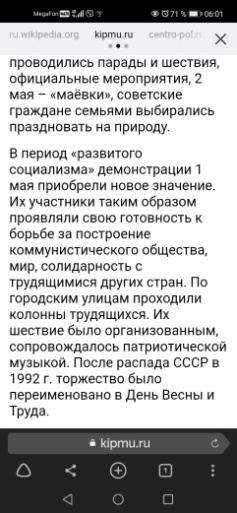 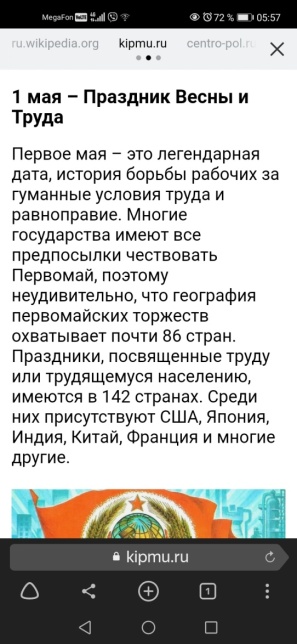 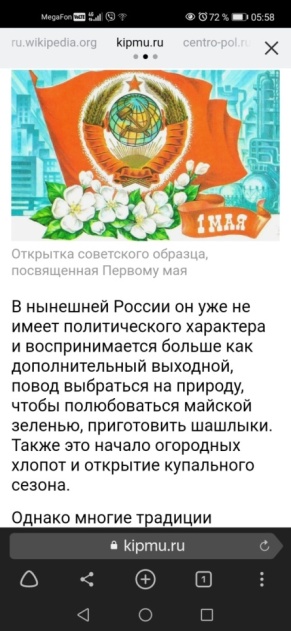 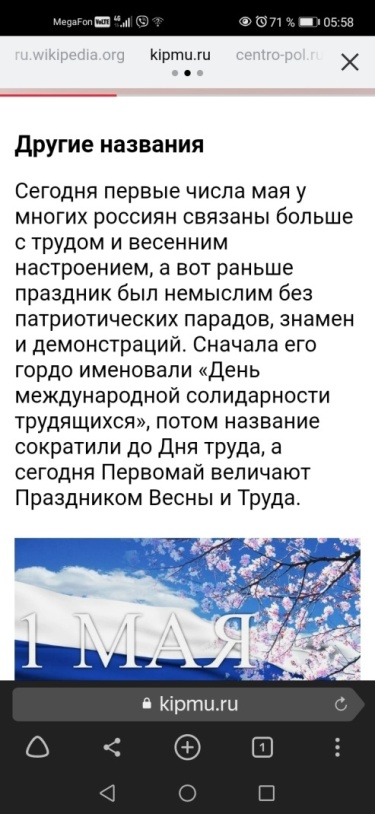 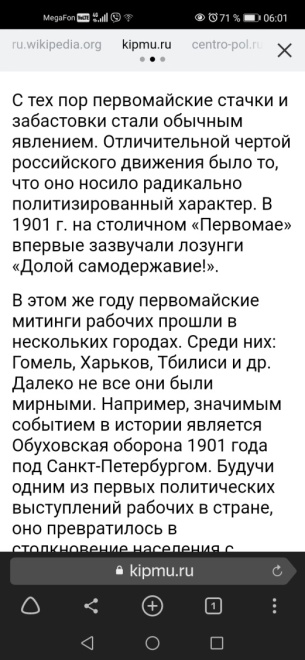 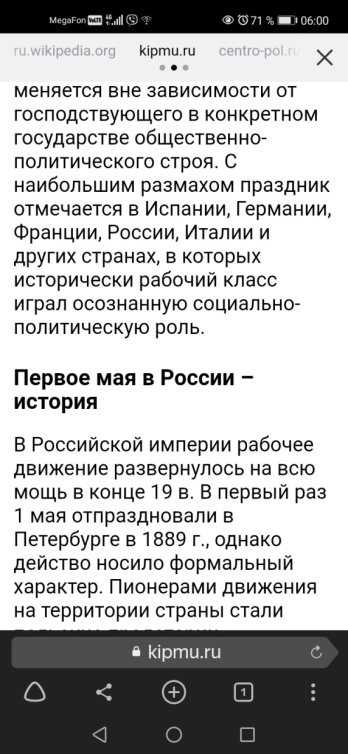 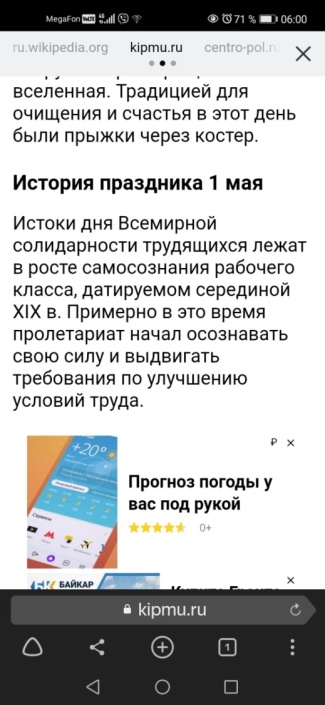 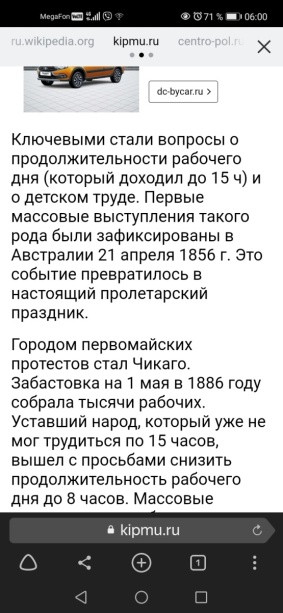 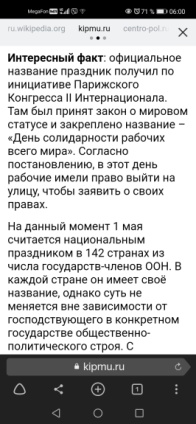 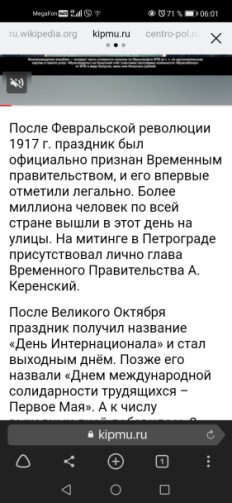 9  Мая филиал МБУК «МЦРБ» принял участие в школьном митинге, посвящённом «Дню Победы».Дети от филиала возложили цветы к памятнику участников ВОВ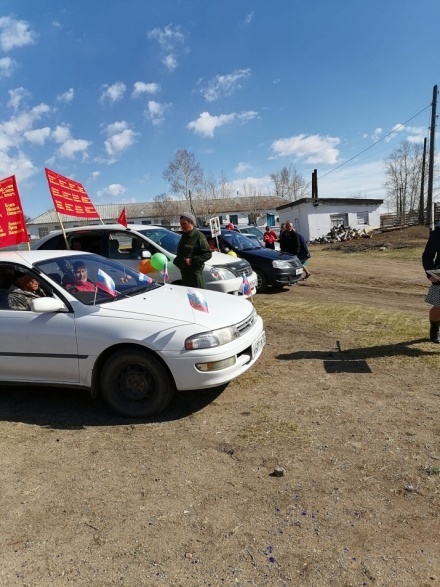 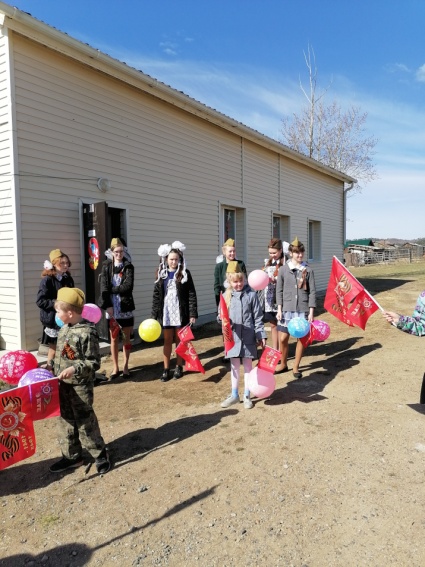 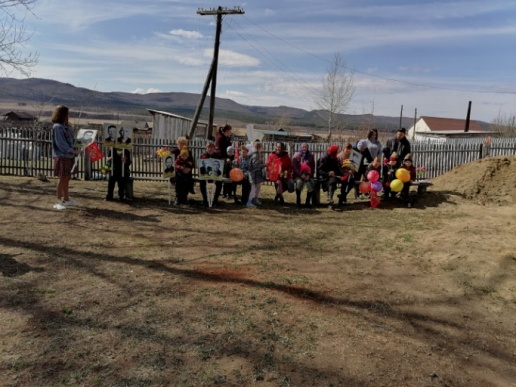 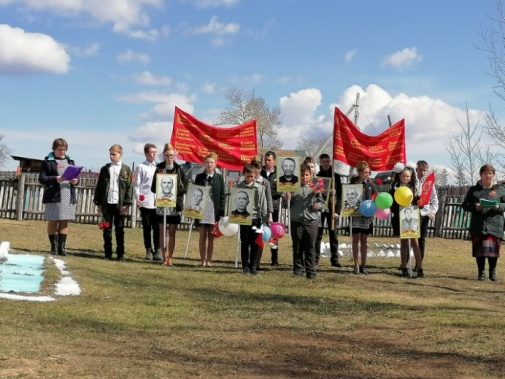 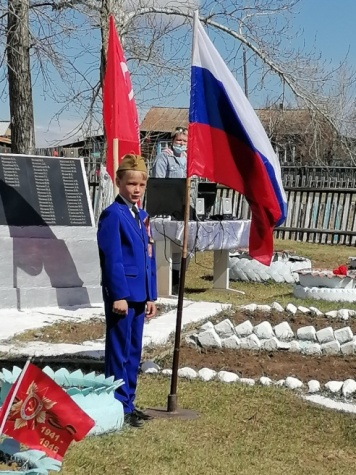 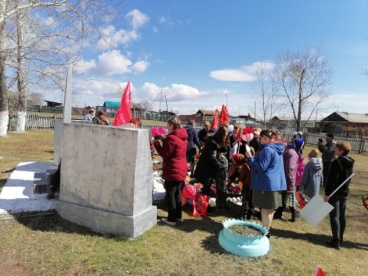 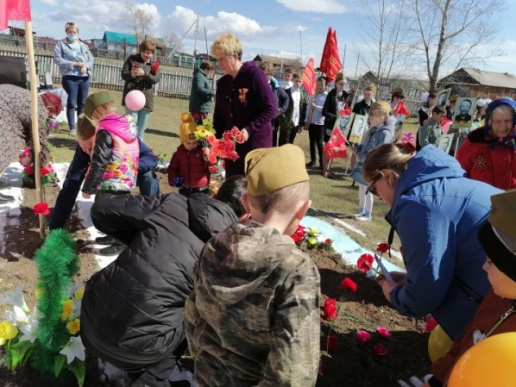 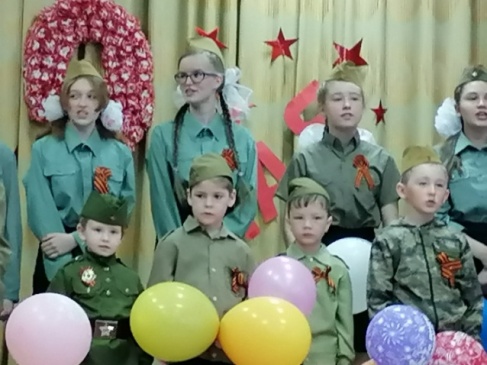  От библиотеки приняло участие 4 ч-ка в возложении цветов.Филиал МБУК «МЦРБ» с. Верх-Нарым принял участие в акциях «белая птица Победы» и «Окна Победы»Отмечено 15 Детей ВОВ. Приняли участие 2 ученика.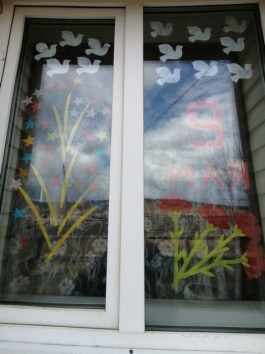 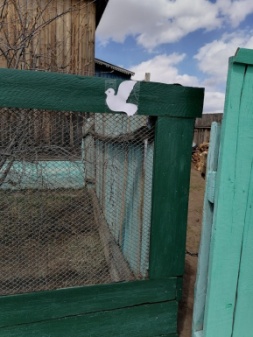 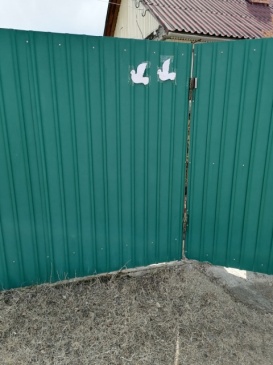 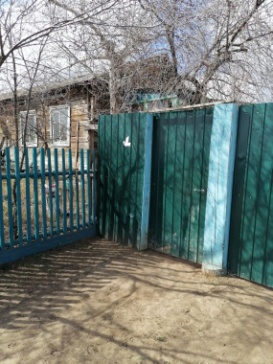 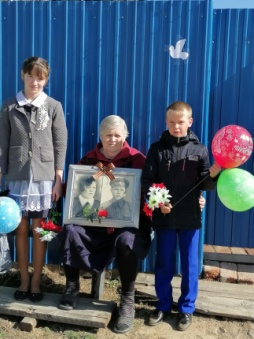 Филиал МБУК «МЦРБ» с. Верх-Нарым  Обзор выставки детского рисунка «Была война когда-то» В выставке приняло участие 6 ч-к В обзоре тоже 6 ч-к.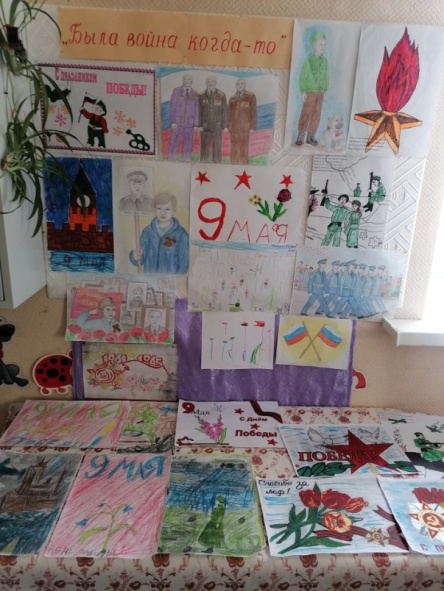 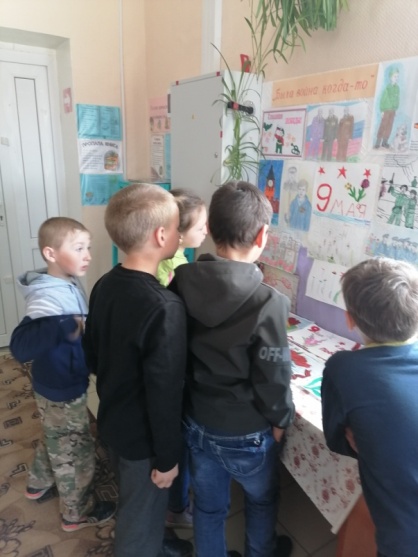 Филиал МБУК «МЦРБ» с. Верх-Нарым принял участие в Акции «Мы вместе» и поздравил ветеранов труда и детей ВОВ на дому и показал праздничный концерт в видеозаписи. Мероприятие проходило с выездом на Лесоучасток.Всего было поздравлено 15 ч-к.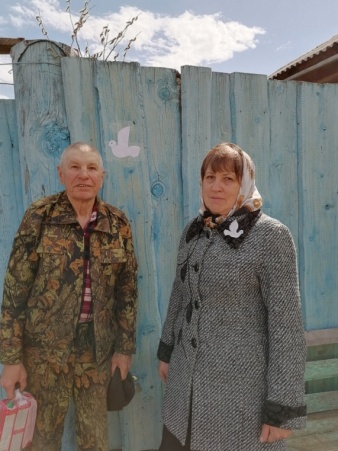 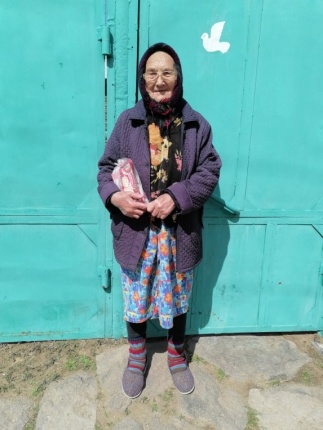 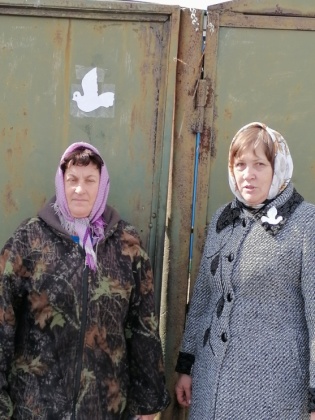 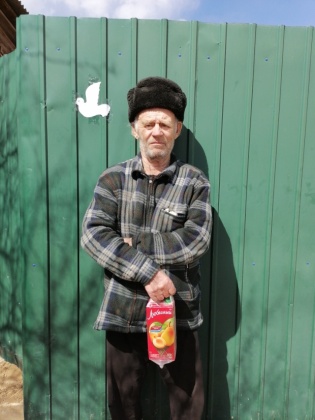 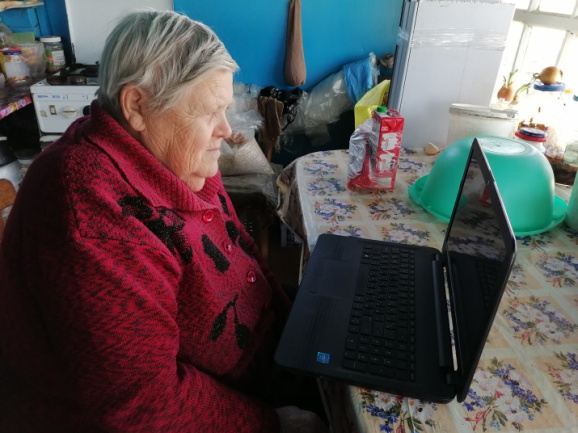 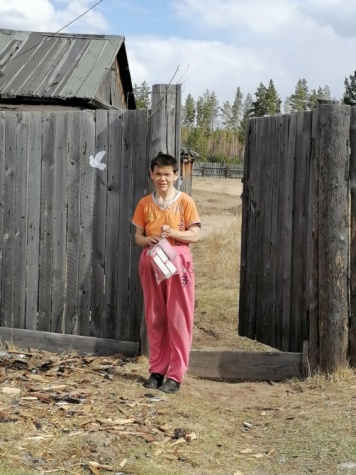  Филиал МБУК «МЦРБ» с. Верх-Нарым  9 Мая прошел обзор книжной выставке «Вспомним о войне».В выставке были использованы книги о войне писателей Россиии и Забайкалья .На обзоре было рассказоно о кратком содержании книг и зачитаны стихи о войне.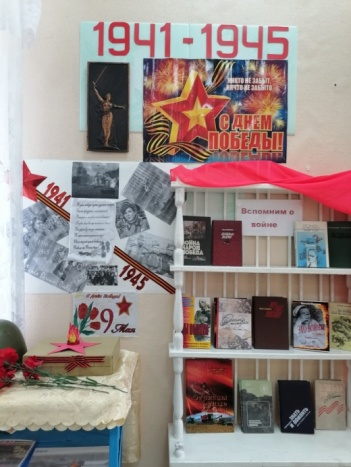 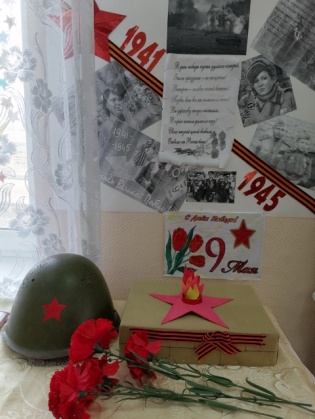 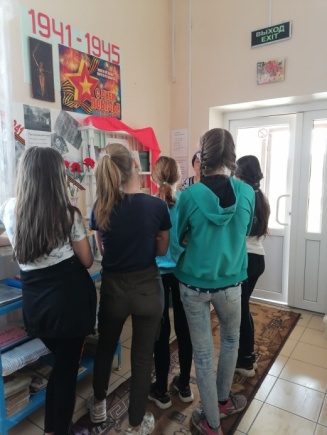 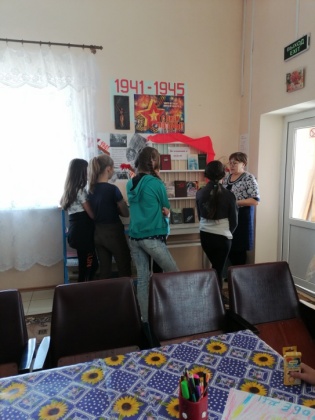 Присутствовало 6 ч-к.Онлайн-поздравление на ОК.ру. в гр. Филиал МБУК «МЦРБ» с. Верх – Нарым с  «Днём Победы!»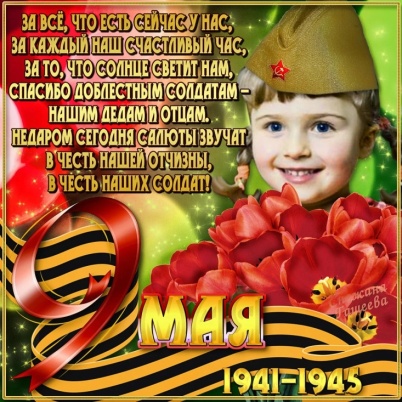 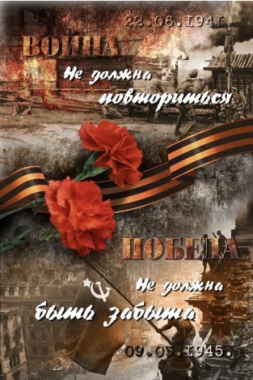 13.05.21 г. Состоялось занятие кружка «Мастерилка».Темой занятия была «Эмблема кружка».На занятии присутствовал 1 ч-к, ввиду болезни участников.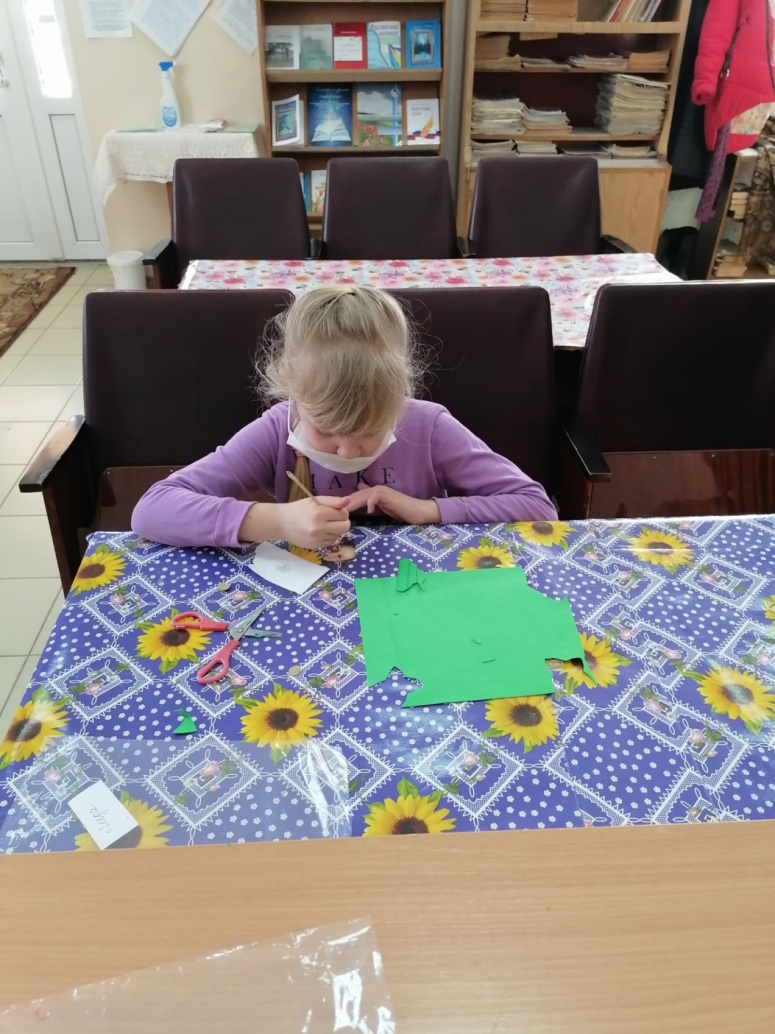 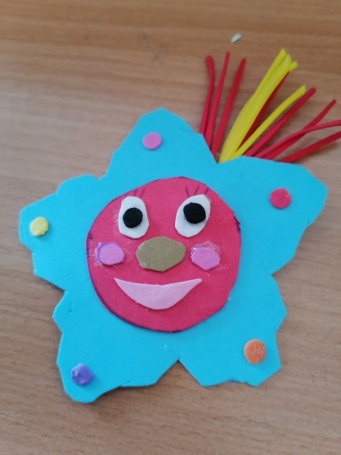 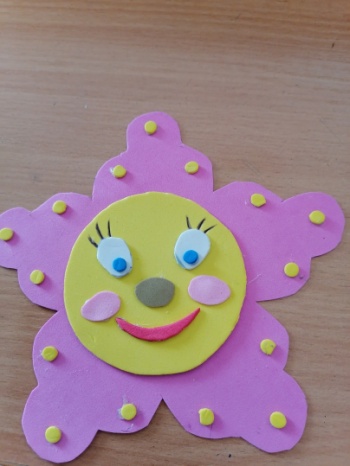 Работа Захаровой Лиды. Эмблема-значок «Фомка»Коллективная работа : эмблема для уголка «Мастерилка20.05.21 г Состоялось занятие кружка «Мастерилка».Темой занятия была «Эмблема кружка» (2-е занятие).Дети изготовили нагрудный значок «Фомка».На занятии присутствовало 3 ч-ка.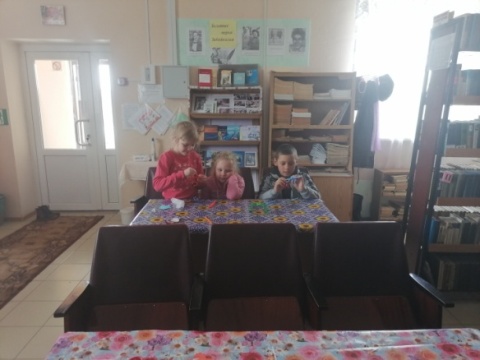 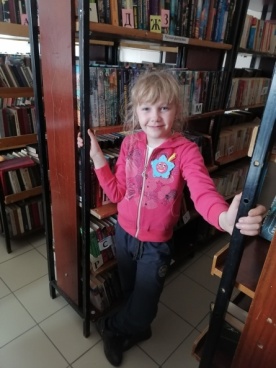 24.05.21 г состоялось занятие кружка «Мастерилка».Дети изготовили первую куклу из фоамирана на стойке.Присутствовало: 4 ч-ка. 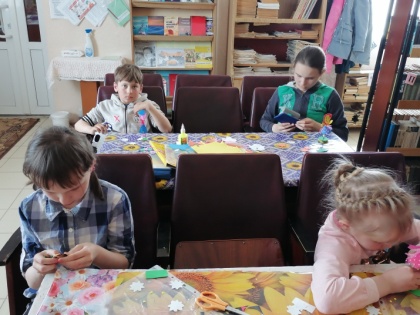 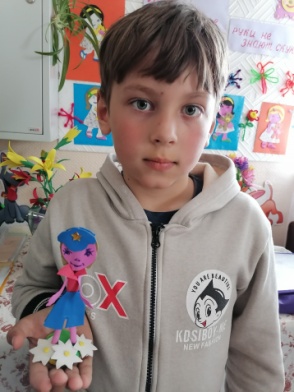 26.05.21 г. Состоялось праздничное мероприятие , посвящённое «Дню библиотек. На мероприятии стихотворениями о библиотеке были поздравлены участники мероприятия. Также подведены итоги работы библиотеки за 1-е полугодие. Проведён обзор выставки детского творчества изделий из фоамирана кружка «Мастерилка».Были поощрены 15 детей учавствовавших в выставках рисунков и поделок. И награждены 4 взрослых мастерицы, принявших участие в выставке прикладного творчества по алмазной мозаике, посвящённой «Дню 8 марта»На мероприятии присутствовало 27 человек.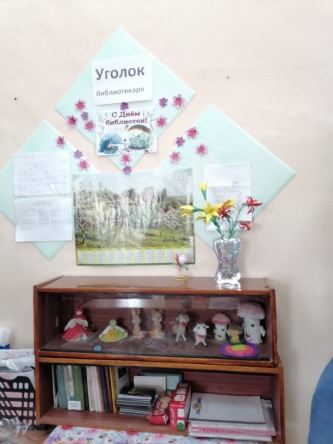 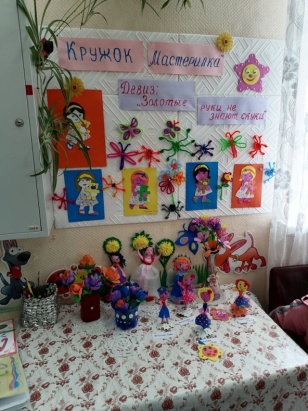 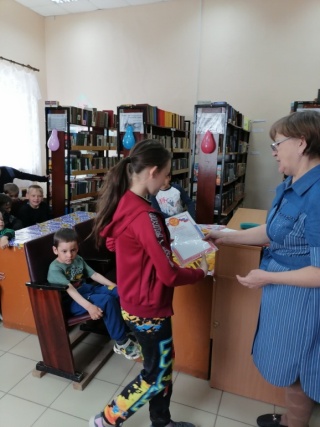 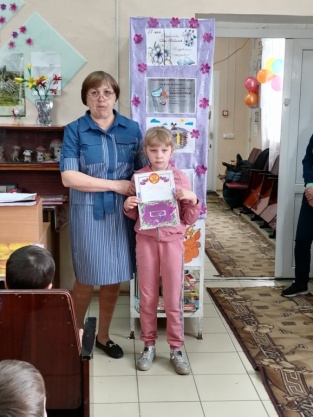 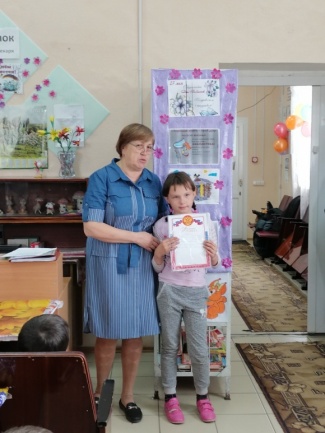 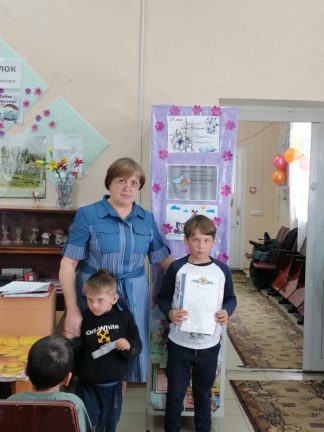 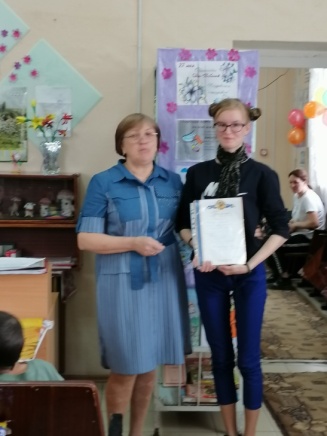 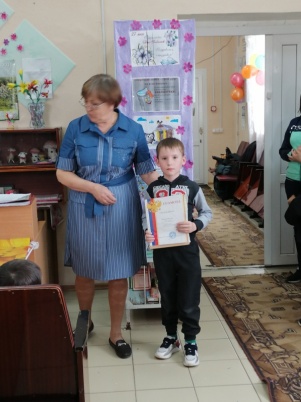 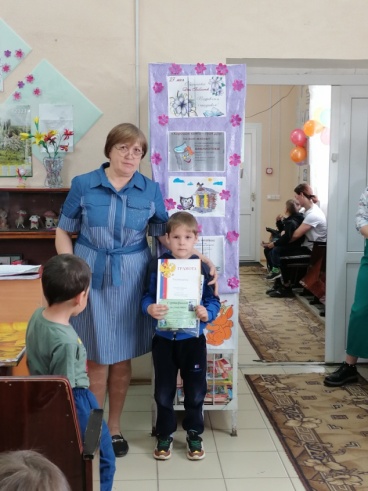 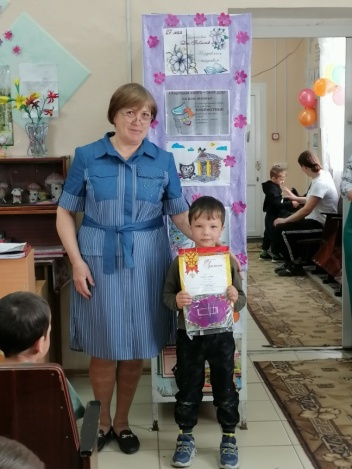 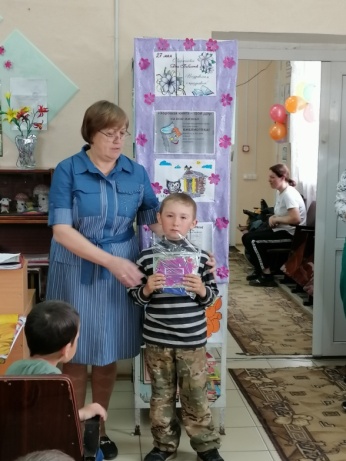 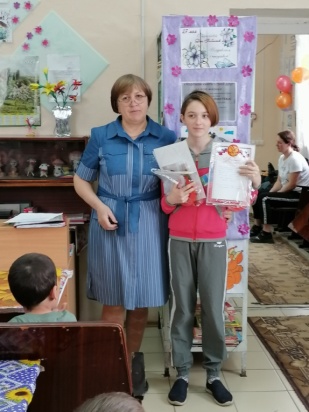 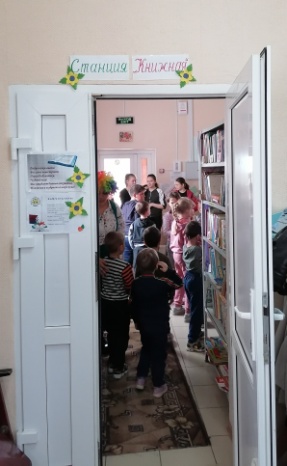 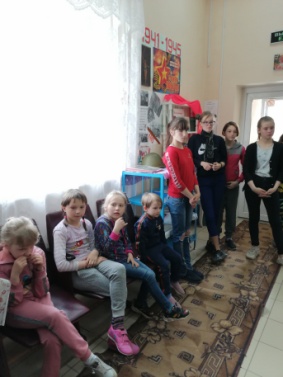  31.05.21 г. Проведен обзор выставки детского рисунка «Счастливое детство»На открытии выставке были прочтены стихи о лете и о детстве. В выставке приняло участие6 ч-к.На открытии присутствовало 11 детей и 2 взрослых .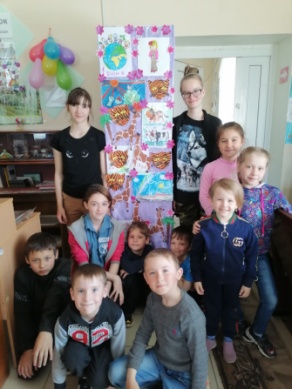 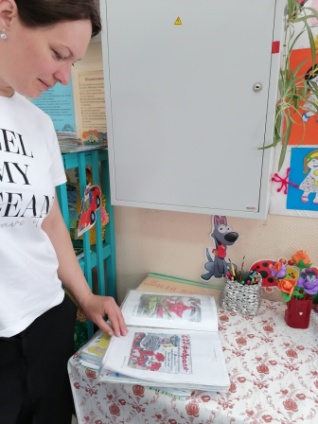 